REPORT 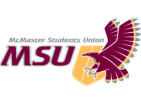 From the office of the… Arts and Science Caucus . TO: Members of the Student Representative Assembly FROM: Adeola Egbeyemi, ArtSci SRA SUBJECT: SRA 20Q Final Report DATE: Mar 16, 2021Progress on Year Plan ArtSci started the year with 7 main year plan goals: Communicating information, Hosting a SRA x SASSex event, SRA Observer Projects, Anti-Racism Planning, SWC Accessibility, Voted PULSE Events at DBAC, Observer Role Exploration. I am happy to say that 5 have been completed, and the last 2 are on track to be completed. Past Events, Projects, & Activities In this section, I’ll highlight SRA things other than year plan. Firstly was the SRA Socarties Webinar in Nov 2020, which was a great success for everyone involved. Committee WorkIG Committee: Updated 3 policies this year, 1 of which has been officially passed by SRA. IG committee did so much policy amending and updating, including some that were circumstance based like Bylaw 7. It’s been great working on the team!SustainEd: SoBi campaign was a real highlight of the year, with its contract being extended well into 2023. I believe community efforts like these were a part of it. While it has been hard scheduling our sub-committee in Sem 2 for more behind the scenes research, this committee has also been great to work on. MeetingsSummer motion: Passed a statement for McMaster to look into DeCaire, campus policing and surveillance. Mac released a survey and I hope the data can be used as precedent for future advocacy. Nov motion: Passed a solidarity statement with @DefundHPS calling for re-allocated budgets for unhouse residents of HamiltonFeb motion: Seconded a statement expressing concerns and disappointment with McMasters use and communication of proctoring software, Respondus. There are on-going discussions about its use. March motion: Passed a call for the MSU to increase transparency and post full time staff employment policy, job descriptions, wages, and wage charts on the MSU website. Upcoming Events, Projects, & Activities SWC Accessibility: Still haven’t had a chance to finalize with UA AVP, but this accessibility point was suggested to be added to two policy papers during PolicyConSuccesses Communicating informationWe were active on FB and Twitter, and the live-tweets were well received. We used @sassmcmaster Instagram to hear student input. Hosting a SRA x SASSex eventSpoke at Milk & Cookies in Feb / March about student government and how to get involved with SASS VP FunctionsSRA Observer ProjectsStrides for menstrual equity were made at GA and we hope to present our information packages to the OPIRG group for more action on this front. Also the SASS accessibility guide from last semester was a large success. Anti-Racism Working and PlanningStill very preliminary, but hoping to finalize discussions with some PTMs this month. In addition to applying for Special Project Funding for $200 going to supplies for the unhoused through @DefundHPSSWC Accessibility: In progress. Voted PULSE Events at DBACDiscussions with Ath & Rec members were so successful. DBAC already has voted PULSE events—the issue was low information / student engagement on their socials. Together we proposed a newsletter to be circulated to students at the beginning of this semester. I garnered input from 3 caucuses on what students would like to see and presented them to those members, who have taken the information to work on internally. Observer Role Exploration: In progress and in discussion with other SRA members for the transition period. Best, Adeola Egbeyemi, SRA ArtSci Caucus | sraartsci@msu.mcmaster.ca